团购大会安徽站参会单位名录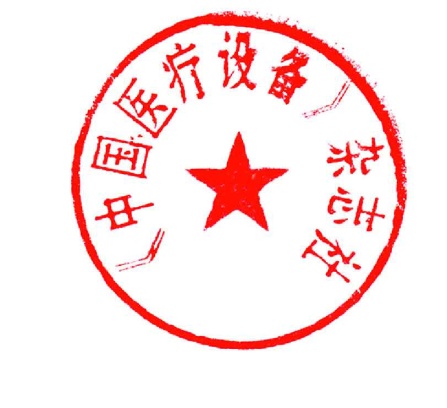 《中国医疗设备》杂志社                                                                                                                   2018年6月7日城市、地区医院名称地址合肥市肥东安贞医院肥东经济开发区金阳路1号合肥市合肥经开外科医院合肥市经开区芙蓉路223号合肥市合肥蜀山普惠健康体检门诊部有限公司合肥市政务新区东流路与潜山路交叉口新城国际c座5层亳州市亳州市第六人民医院安徽省亳州市谯城区文帝路中段六安市六安艾玛妇产医院磨子潭路阜阳市阜阳同济外科医院安徽省阜阳市颍泉区安庆市安庆市石化医院安庆市石化一号11号安庆市桐城市济生中西医结合医院桐城市海峰路113号安庆市宿松县惠民医院宿松县龙门南路81号滁州市全椒同仁医院全椒县南屏大道638号滁州市来安家宁医院来安县建阳南路293号合肥市合肥高新血管病医院长江西路663号淮北市淮北矿务局矿工总医院淮北市长由路1号合肥市合肥东南骨科医院顺利路88号滁州市滁州现代医院滁州市丰乐大道698号淮南市淮南朝阳医院淮南市人民南路15号淮北市皖北煤电集团总医院宿州市蛹桥区淮河西路68号安庆市安庆同济医院安庆市华中西路195号宿州市灵璧和谐医院灵璧汽车站西200米芜湖市芜湖市博爱医院芜湖市淮北市淮北矿业集团公司海孜医院淮北市烈山区海孜矿工人村芜湖市芜湖县惠民医院芜湖县蚌埠市蚌埠市纺织医院涂山路971号蚌埠市蚌埠南山医院南山路113号亳州市利辛县博爱医院利辛县向阳路淮北市淮北相淮妇产医院淮北市纺织厂南50米六安市寿县安康医院安丰镇宣城市宣城百姓医院宣城市宣南路18号滁州市天长伟业医院天长市经济开发区经五路亳州市亳州玛利亚妇产医院建安路与文帝街交叉口安庆市桐城市华鑫骨科医院安徽省桐城市范岗镇老镇府安庆市太湖县博爱康复医院太湖县法华路143号-157号六安市六安新华中医院六安市二十铺312国道与皖西大道交汇口滁州市定远县华康医院定远县定城镇小康路西端蚌埠市怀远中山医院怀远汽车站北门往西100米阜阳市颍上县玛丽妇产医院颍上县管仲大道合肥市合肥市博瑞健康体检中心安徽省合肥市东流路999号新城国际A座2324层蚌埠市蚌埠市阳光医院安徽省蚌埠市淮上区蚌埠市固镇县侍杰医院固镇县垓下路东段淮南市淮南东方医院集团新庄孜矿医院淮南八公山淮南市淮南东方医院集团淮化医院泉山马鞍山市当涂县博康医院巨星北路与三一四省道交叉口西淮北市淮北矿业集团公司医疗卫生管理处芦岭中心医院宿州市蛹桥区芦岭镇健康路蚌埠市蚌埠康桥医院解放路110号滁州市凤阳明都医院凤阳县淮北市淮北市友好妇产医院淮北市孟山北路53号宿州市砀山县协和医院有限公司安徽省宿州市砀山县砀城镇民营工业园区芜湖市芜湖手足外科医院芜湖经开区六安市舒茶镇龙王庙杏林医院舒茶镇宣城市宣城市眼科医院宣城市九州大道19号蚌埠市蚌埠市民康医院蚌埠市兴业街536号合肥市合肥金谷医院亳州路372号晨欣园商办楼宣城市宁国金瓯医院宁国市东风北路芜湖市无为县雍南东闸口医院二坝镇淮南市淮南康德医院潘集淮南市淮南百姓医院泉山马鞍山市马鞍山东方妇产医院市红旗南路大治村芜湖市安徽省无为县无纺医院新芜区芜纺路119号亳州市安徽双轮集团职工医院界光路65北京市北京博仁医院北京市丰台区华乡纪家庙郑王坟6号楼北京市北京国医中联医院北京市海淀区四道口路11号银辰大厦北京市北京嘉时安康医院北京市房山区窦店镇腾龙家园五区6号楼北京市北京彭胜医院北京市东城区天坛东路66号15号楼西侧1-5楼济南市济南泰山医院市中区济微路北京市北京密云佳婴妇产医院北京市密云县檀西路西侧北京市和睦家建国门诊所朝阳区国贸吕梁市临县同仁医院临县胜利坪村东营市利津健民老年医疗护理中心利津县津五路136号宜宾市宜宾奥斯迪康骨医院有限责任公司南岸叙府路西段7号七台河市七台河红十字博爱医院七台河市桃山区大明街8-1号锡林郭勒盟锡林郭勒仁真心脑血管病医院滨河路附近乌鲁木齐市乌鲁木齐益康中医医院新市区鲤鱼山路4号徐州市徐州世纪医院云龙区民富园公建4号楼扬州市扬州耀阳康复医院广陵区耀阳路1号徐州市徐州康源老年护理院泉山区泰山路文化城1号徐州市丰县仁和医院丰县人民西路202号连云港市东海利民医院东海县幸福南路188号南昌市南昌大学附属骨科医院高新区温州市温州叶同仁中医院有限公司鹿城区航标路87弄51号天水市天水民康医院秦州区师院路天水市天水广业中医正骨专科医院麦积区桥南新建巷宏达新区哈尔滨市瑞康医院黑龙江省五常市山河林业局遂宁市大英仁爱医院大英县蓬莱镇蓬乐街69号深圳市深圳大学医院深圳市南山区南海大道3688号（深圳大学校园内）邵阳市邵阳珂信肿瘤医院新火车站对面赤峰市巴林左旗博雅医院林东镇老财政局院内滨州市沾化民心医院沾化县洼镇树斌骨科医院梅州市梅州市华普健康产业投资有限公司广东省梅州市梅县区程江镇扶贵村梅塘西路313号广州市广州卓瑞门诊部有限公司广州市天河区华夏路16富力盈凯广场1205，1206，1207房荆州市松滋海燕医院新江口镇言程路27号福州市福清惠和医院福建省福清市融城镇清荣大道原一中二部温州市温州鹿城五马姚大夫综合门诊部温州市谢池商城e装205室临沂市临沂和美家妇产医院临沂市火车站附近合肥市肥东安贞医院肥东经济开发区金阳路1号无锡市无锡坤如玛丽医院无锡市解放西路323号邯郸市邯郸儿童康复医院陵西大街与陵园路交汇处西南角周口市太康曙光医院逊母口镇十字街向北500米佛山市佛山都市妇产医院广东省佛山市禅城区文昌西路火车站广场西侧票务中心杭州市杭州新城医院下沙学源街1227号衡阳市衡东县仁和医院湖南省衡阳市衡东县草市镇裕华路合肥市合肥经开外科医院合肥市经开区芙蓉路223号廊坊市霸州健康管理中心霸州市富民道海润温泉俱乐部西侧柳州市柳州九龙医院柳州市柳南区柳邕路310号北京市北京和睦家亮马诊所有限公司北京市朝阳区东方东路19号1号楼会所27号绍兴市诸暨华山康复医院诸暨华山康复医院扬州市江苏国际旅行卫生保健中心扬州分中心维扬路258号天水市甘肃广济医疗教育投资股份有限公司麦积区羲皇大道中路马跑泉银川市宁夏慈安妇儿医院有限公司得胜工业区虹桥路天鹅湖小镇2号综合楼绍兴市绍兴舜江妇科医院绍兴市迪荡舜江路与云东路交叉口龙骧大厦（龙骧园）榆林市吴堡同仁医院吴堡县城黄河桥头宜春市袁州明月医院宜春市袁州宜阳大道147号沧州市河间凯瑞医院河间市西留庄乡西留庄村益阳市益阳现代妇女儿童医院赫山区龙洲北路与桃花仑路交叉口处柳州市三江县民族医院三江县古宜镇河东开发区雅兴小区莱芜市莱芜莱济医院莱城胜利南路71号丽水市云和宁和医院云和县元和街道城南东路99-105号新余市新余市第七医院仙来东大道59号